Supplementary materialsTable S1 The comparisons of demographic variables between EDS+ and EDS- patientsValues are shown as mean ± standard deviation. Sex ratio was evaluated with Chi-square test, other characteristics were compared using unpaired t-test. Abbreviations: EDS, Excessive daytime sleepiness. Table S2 The associations between ESS scores and clinical assessmentsThe data were shown as the β and p values derived from multivariate regression analysis with age, sex, years of education, and disease duration as covariates. The motor function examination was assessed in ON state. Abbreviations: HY, Hoehn & Yahr stage; UPDRS-III, Unified Parkinson’ s Disease Rating Scale Part III; RBDSQ, REM Sleep Behavior Disorder Screening Questionnaire; SCOPA-AUT, Scale for Outcomes in Parkinson's Disease-Autonomic; SDMT, Symbol Digit Modalities Test; LNS, Letter Number Sequencing; SFT, Semantic Fluency Test Score; BJLOT, Benton Judgement of Line Orientation; MoCA, Montreal Cognitive Assessment; SBR, striatal binding ratio. Table S3 The associations between BIN3 rs2280104 and graphical metrics of structural networkMultivariate regression analysis was performed by adjusting age, sex, disease duration, and years of education. False discovery rate (FDR) was used for multiple comparison corrections.  FDR-corrected p-values were shown. FDR-corrected p < 0.05 was considered statistically significant. *p < 0.05.Table S4 The associations between BIN3 rs2280104 and graphical metrics of functional networkMultivariate regression analysis was performed by adjusting age, sex, disease duration, and years of education. FDR-corrected p-values were shown. FDR-corrected p < 0.05 was considered statistically significant. *p < 0.05, ** p < 0.01, *** p < 0.001.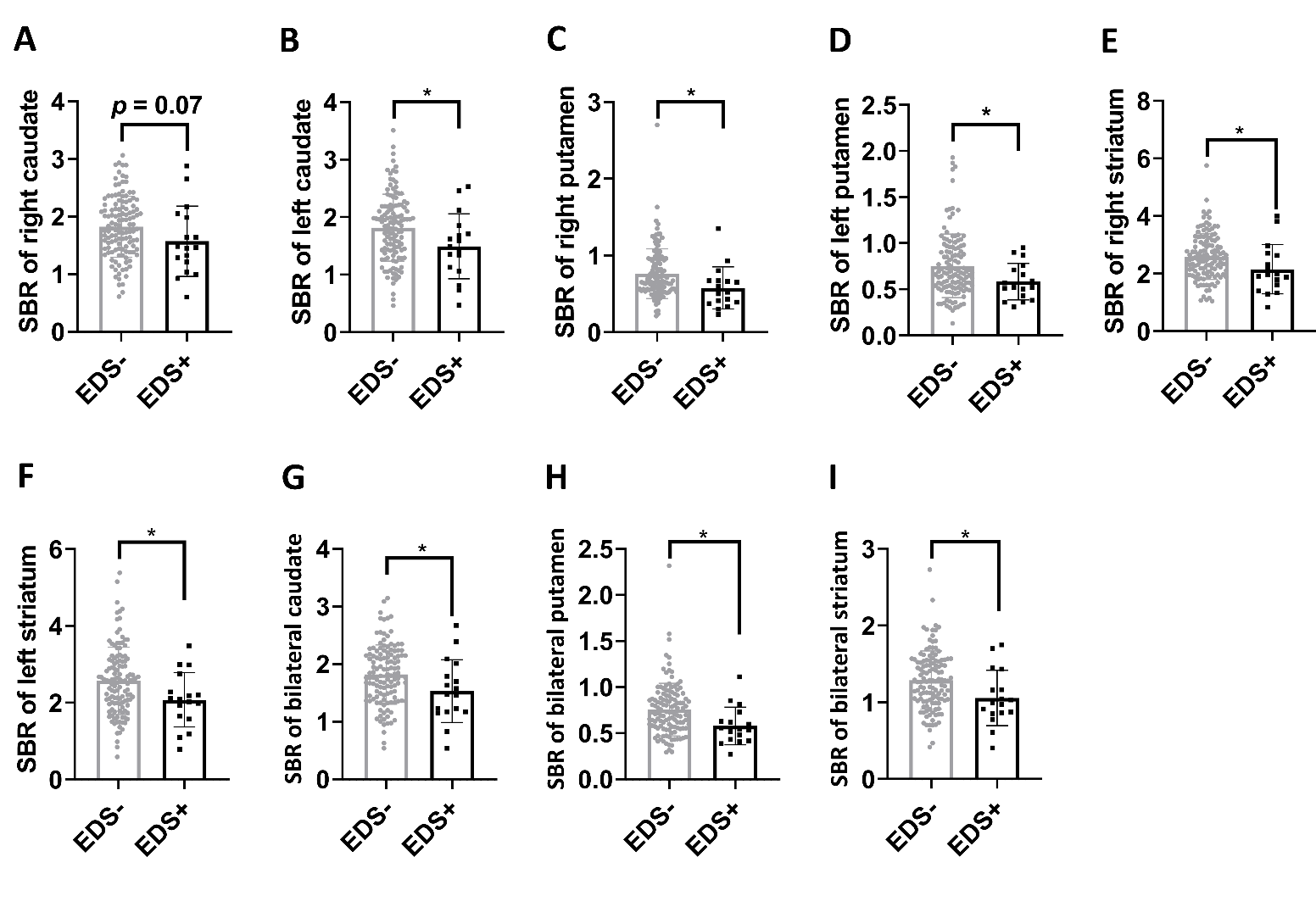 Fig. S1 Group differences in the SBRs of striatum subregions between EDS- patients and EDS+ patients. (A-I) Group differences of SBRs in right caudate (A), left caudate (B), right putamen (C), left putamen (D), right striatum (E), left striatum (F), bilateral caudate (G), bilateral putamen (H), and bilateral striatum (I). Unpaired t-test was used to compare the SBRs of striatum between EDS- patients and EDS+ patients. p < 0.05 was considered statistically significant. *p < 0.05. CharacteristicEDS- patients(n = 127)EDS+ patients(n = 17)Statistic p-valuesStatistic p-valuesAge (years)61.06 ± 9.2862.34 ± 9.16p > 0.05Sex (Female/Male)49/784/13p > 0.05Education (years)15.36 ± 2.9914.82 ± 2.90p > 0.05Disease duration (years)2.08 ± 2.271.88 ± 0.96p > 0.05Age at onset (years)58.99 ± 9.4760.46 ± 9.10p > 0.05Motor assessmentsMotor assessmentsMotor assessmentsMotor assessmentsMotor assessmentsMotor assessmentsMotor assessmentsMotor assessmentsMotor assessmentsMotor assessmentsMotor assessmentsMotor assessmentsMotor assessmentsMotor assessmentsMotor assessmentsMotor assessmentsMotor assessmentsMotor assessmentsHYHYHYHYTremor Tremor Tremor Tremor Tremor RigidityRigidityRigidityRigidityRigidityUPDRS-IIIUPDRS-IIIUPDRS-IIIUPDRS-IIIβ = 0.02p = 0.0508β = 0.02p = 0.0508β = 0.02p = 0.0508β = 0.02p = 0.0508β = -0.06 p = 0.3680β = -0.06 p = 0.3680β = -0.06 p = 0.3680β = -0.06 p = 0.3680β = -0.06 p = 0.3680β = 0.15 p = 0.0192β = 0.15 p = 0.0192β = 0.15 p = 0.0192β = 0.15 p = 0.0192β = 0.15 p = 0.0192β = 0.60p = 0.0042β = 0.60p = 0.0042β = 0.60p = 0.0042β = 0.60p = 0.0042Non-motor assessmentsNon-motor assessmentsNon-motor assessmentsNon-motor assessmentsNon-motor assessmentsNon-motor assessmentsNon-motor assessmentsNon-motor assessmentsNon-motor assessmentsNon-motor assessmentsNon-motor assessmentsNon-motor assessmentsNon-motor assessmentsNon-motor assessmentsNon-motor assessmentsNon-motor assessmentsNon-motor assessmentsNon-motor assessmentsRBDSQ RBDSQ SCOPA-AUTSCOPA-AUTSCOPA-AUTLNSLNSBJLOTBJLOTBJLOTBJLOTSFTSFTSDMTSDMTSDMTMoCAMoCAβ = 0.27p < 0.0001β = 0.27p < 0.0001β = 0.59p < 0.0001β = 0.59p < 0.0001β = 0.59p < 0.0001β = -0.10p = 0.0639β = -0.10p = 0.0639β = -0.11p = 0.0063β = -0.11p = 0.0063β = -0.11p = 0.0063β = -0.11p = 0.0063β = -0.21p = 0.3817β = -0.21p = 0.3817β = -0.71p = 0.0006β = -0.71p = 0.0006β = -0.71p = 0.0006β = -0.18p = 0.0013β = -0.18p = 0.0013Striatum SBR (n = 141/146)Striatum SBR (n = 141/146)Striatum SBR (n = 141/146)Striatum SBR (n = 141/146)Striatum SBR (n = 141/146)Striatum SBR (n = 141/146)Striatum SBR (n = 141/146)Striatum SBR (n = 141/146)Striatum SBR (n = 141/146)Striatum SBR (n = 141/146)Striatum SBR (n = 141/146)Striatum SBR (n = 141/146)Striatum SBR (n = 141/146)Striatum SBR (n = 141/146)Striatum SBR (n = 141/146)Striatum SBR (n = 141/146)Striatum SBR (n = 141/146)Striatum SBR (n = 141/146)Caudate_R Caudate_L Caudate_L Putamen_R Putamen_R Putamen_R Putamen_L Putamen_L Striatum_R Striatum_R Striatum_L Striatum_L Bilateral caudate Bilateral caudate Bilateral caudate Bilateral putamen Bilateral putamen Bilateral striatum β = -0.03p = 0.0114β = -0.03p = 0.0106β = -0.03p = 0.0106β = -0.01p = 0.0497β = -0.01p = 0.0497β = -0.01p = 0.0497β = -0.01p = 0.0611β = -0.01p = 0.0611β = -0.04p = 0.0132β = -0.04p = 0.0132β = -0.04p = 0.0142β = -0.04p = 0.0142β = -0.03p = 0.0060β = -0.03p = 0.0060β = -0.03p = 0.0060β = -0.01p = 0.0243β = -0.01p = 0.0243β = -0.02p = 0.0064Global efficiencyGlobal efficiencyGlobal efficiencyGlobal efficiencyGlobal efficiencyGlobal efficiencyGlobal efficiencyGlobal efficiencyGlobal efficiencyGlobal efficiencyGlobal efficiencyGlobal efficiencyGlobal efficiencyGlobal efficiencyGlobal efficiencySparsity=0.15Sparsity=0.2Sparsity=0.2Sparsity=0.2Sparsity=0.25Sparsity=0.25Sparsity=0.25Sparsity=0.3Sparsity=0.35Sparsity=0.4Sparsity=0.4Sparsity=0.4Sparsity=0.45Sparsity=0.45Sparsity=0.5β = 0.0076p = 0.1408β = 0.0076p = 0.0704β = 0.0076p = 0.0704β = 0.0076p = 0.0704β = 0.0076*p = 0.0469β = 0.0076*p = 0.0469β = 0.0076*p = 0.0469β = 0.0076*p = 0.0352β = 0.0076*p = 0.0282β = 0.0076*p = 0.0235β = 0.0076*p = 0.0235β = 0.0076*p = 0.0235β = 0.0076*p = 0.0201β = 0.0076*p = 0.0201β = 0.0076*p = 0.0176Small-worldness LpSmall-worldness LpSmall-worldness LpSmall-worldness LpSmall-worldness LpSmall-worldness LpSmall-worldness LpSmall-worldness LpSmall-worldness LpSmall-worldness LpSmall-worldness LpSmall-worldness LpSmall-worldness LpSmall-worldness LpSmall-worldness LpSparsity=0.15Sparsity=0.2Sparsity=0.2Sparsity=0.2Sparsity=0.25Sparsity=0.25Sparsity=0.25Sparsity=0.3Sparsity=0.35Sparsity=0.4Sparsity=0.4Sparsity=0.4Sparsity=0.45Sparsity=0.45Sparsity=0.5β = -0.04p = 0.1112β = -0.04p = 0.0556β = -0.04p = 0.0556β = -0.04p = 0.0556β = -0.04*p = 0.0371β = -0.04*p = 0.0371β = -0.04*p = 0.0371β = -0.04*p = 0.0278β = -0.04*p = 0.0222β = -0.04*p = 0.0185β = -0.04*p = 0.0185β = -0.04*p = 0.0185β = -0.04*p = 0.0159β = -0.04*p = 0.0159β = -0.04*p = 0.0139Nodal betweenness centralityNodal betweenness centralityNodal betweenness centralityNodal betweenness centralityNodal betweenness centralityNodal betweenness centralityNodal betweenness centralityNodal betweenness centralityNodal degree centralityNodal degree centralityNodal degree centralityNodal degree centralityNodal degree centralityNodal degree centralityNodal degree centralityOccipital_Mid_LOccipital_Mid_LPutamen_LPutamen_LPutamen_LPutamen_RPutamen_RPutamen_RCalcarine_LCalcarine_LCuneus_LCuneus_LCuneus_LOccipital_Sup_LOccipital_Sup_Lβ = -16.55*p = 0.0267β = -16.55*p = 0.0267β = -19.65p = 0.0716β = -19.65p = 0.0716β = -19.65p = 0.0716β = -12.79p = 0.2088β = -12.79p = 0.2088β = -12.79p = 0.2088β = 0.44*p = 0.0311β = 0.44*p = 0.0311β = 0.48*p = 0.0156β = 0.48*p = 0.0156β = 0.48*p = 0.0156β = 0.48*p = 0.0408β = 0.48*p = 0.0408Nodal CpNodal CpNodal CpNodal CpNodal CpNodal CpNodal CpNodal CpNodal local efficiencyNodal local efficiencyNodal local efficiencyNodal local efficiencyNodal local efficiencyNodal local efficiencyNodal local efficiencyAmygdala_RAmygdala_RAmygdala_ROccipital_Inf_LOccipital_Inf_LOccipital_Inf_LAngular_LAngular_LFrontal_Mid_Orb_RFrontal_Mid_Orb_RFrontal_Mid_Orb_RAmygdala_RAmygdala_RAmygdala_RAmygdala_Rβ = 0.0197p = 0.1062β = 0.0197p = 0.1062β = 0.0197p = 0.1062β = 0.0220*p = 0.0459β = 0.0220*p = 0.0459β = 0.0220*p = 0.0459β = 0.0188*p = 0.0351β = 0.0188*p = 0.0351β = 0.0208p = 0.1184β = 0.0208p = 0.1184β = 0.0208p = 0.1184β = 0.0214p= 0.1060β = 0.0214p= 0.1060β = 0.0214p= 0.1060β = 0.0214p= 0.1060HierarchyHierarchyHierarchyHierarchyHierarchyHierarchyHierarchyHierarchyHierarchyHierarchyHierarchyHierarchyHierarchyHierarchyHierarchyHierarchyHierarchyHierarchyHierarchyHierarchyHierarchyHierarchyHierarchyHierarchyHierarchyHierarchyHierarchySparsity=0.3Sparsity=0.3Sparsity=0.3Sparsity=0.3Sparsity=0.35Sparsity=0.35Sparsity=0.35Sparsity=0.35Sparsity=0.35Sparsity=0.35Sparsity=0.35Sparsity=0.4Sparsity=0.4Sparsity=0.4Sparsity=0.4Sparsity=0.45Sparsity=0.45Sparsity=0.45Sparsity=0.45Sparsity=0.45Sparsity=0.45Sparsity=0.45Sparsity=0.5Sparsity=0.5Sparsity=0.5Sparsity=0.5Sparsity=0.5β = -1.1450p = 0.0638β = -1.1450p = 0.0638β = -1.1450p = 0.0638β = -1.1450p = 0.0638β = -1.2960p = 0.0890β = -1.2960p = 0.0890β = -1.2960p = 0.0890β = -1.2960p = 0.0890β = -1.2960p = 0.0890β = -1.2960p = 0.0890β = -1.2960p = 0.0890β = -1.3930*p = 0.0463β = -1.3930*p = 0.0463β = -1.3930*p = 0.0463β = -1.3930*p = 0.0463β = -1.4440p = 0.0606β = -1.4440p = 0.0606β = -1.4440p = 0.0606β = -1.4440p = 0.0606β = -1.4440p = 0.0606β = -1.4440p = 0.0606β = -1.4440p = 0.0606β = -1.4040p = 0.0826β = -1.4040p = 0.0826β = -1.4040p = 0.0826β = -1.4040p = 0.0826β = -1.4040p = 0.0826Global efficiencyGlobal efficiencyGlobal efficiencyGlobal efficiencyGlobal efficiencyGlobal efficiencyGlobal efficiencyGlobal efficiencyGlobal efficiencyGlobal efficiencyGlobal efficiencyGlobal efficiencyGlobal efficiencyGlobal efficiencyGlobal efficiencyGlobal efficiencyGlobal efficiencyGlobal efficiencyGlobal efficiencyGlobal efficiencyGlobal efficiencyGlobal efficiencyGlobal efficiencyGlobal efficiencyGlobal efficiencyGlobal efficiencyGlobal efficiencySparsity=0.05Sparsity=0.05Sparsity=0.05Sparsity=0.05Sparsity=0.05Sparsity=0.05Sparsity=0.1Sparsity=0.1Sparsity=0.1Sparsity=0.1Sparsity=0.1Sparsity=0.1Sparsity=0.1Sparsity=0.15Sparsity=0.15Sparsity=0.15Sparsity=0.15Sparsity=0.15Sparsity=0.15Sparsity=0.15Sparsity=0.15Sparsity=0.2Sparsity=0.2Sparsity=0.2Sparsity=0.2Sparsity=0.2Sparsity=0.2β = -0.0218*p = 0.0330β = -0.0218*p = 0.0330β = -0.0218*p = 0.0330β = -0.0218*p = 0.0330β = -0.0218*p = 0.0330β = -0.0218*p = 0.0330β = -0.0225p = 0.0584β = -0.0225p = 0.0584β = -0.0225p = 0.0584β = -0.0225p = 0.0584β = -0.0225p = 0.0584β = -0.0225p = 0.0584β = -0.0225p = 0.0584β = -0.0187*p = 0.0236β = -0.0187*p = 0.0236β = -0.0187*p = 0.0236β = -0.0187*p = 0.0236β = -0.0187*p = 0.0236β = -0.0187*p = 0.0236β = -0.0187*p = 0.0236β = -0.0187*p = 0.0236β = -0.0130*p = 0.0430β = -0.0130*p = 0.0430β = -0.0130*p = 0.0430β = -0.0130*p = 0.0430β = -0.0130*p = 0.0430β = -0.0130*p = 0.0430Nodal betweenness centralityNodal betweenness centralityNodal betweenness centralityNodal betweenness centralityNodal betweenness centralityNodal betweenness centralityNodal betweenness centralityNodal betweenness centralityNodal betweenness centralityNodal betweenness centralityNodal betweenness centralityNodal betweenness centralityNodal degree centralityNodal degree centralityNodal degree centralityNodal degree centralityNodal degree centralityNodal degree centralityNodal degree centralityNodal degree centralityNodal degree centralityNodal degree centralityNodal degree centralityNodal degree centralityNodal degree centralityNodal degree centralityNodal degree centralityPrecuneus_LPrecuneus_LPrecuneus_LParacentral_Lobule_RParacentral_Lobule_RParacentral_Lobule_RParacentral_Lobule_RParacentral_Lobule_RTemporal_Inf_RTemporal_Inf_RTemporal_Inf_RTemporal_Inf_RAmygdala_LAmygdala_RAmygdala_RAmygdala_RPutamen_LPutamen_LPallidum_LPallidum_LPallidum_LPallidum_LPallidum_LThalamus_LThalamus_LTemporal_Inf_LTemporal_Inf_Lβ = 11.29p = 0.1545β = 15.84**p = 0.0030β = 15.84**p = 0.0030β = 15.84**p = 0.0030β = 15.84**p = 0.0030β = 15.84**p = 0.0030β = 15.84**p = 0.0030β = -6.44p = 0.1824β = -6.44p = 0.1824β = -6.44p = 0.1824β = -6.44p = 0.1824β = -6.44p = 0.1824β = 1.50p = 0.1791β = 2.25*p = 0.0432β = 2.25*p = 0.0432β = 2.25*p = 0.0432β = 0.70p = 0.4232β = 0.70p = 0.4232β = 0.80p = 0.3883β = 0.80p = 0.3883β = 0.80p = 0.3883β = 0.80p = 0.3883β = 0.80p = 0.3883β = 0.20p = 0.8084β = 0.20p = 0.8084β = -0.99p = 0.2531β = -0.99p = 0.2531Nodal degree centralityNodal degree centralityNodal degree centralityNodal degree centralityNodal degree centralityNodal degree centralityNodal degree centralityNodal degree centralityNodal degree centralityNodal degree centralityNodal degree centralityNodal degree centralityNodal CpNodal CpNodal CpNodal CpNodal CpNodal CpNodal CpNodal CpNodal CpNodal CpNodal CpNodal CpNodal CpNodal CpNodal CpTemporal_Inf_RTemporal_Inf_RTemporal_Inf_RFusiform_LFusiform_LFusiform_LFusiform_LFusiform_LParietal_Inf_LParietal_Inf_LParietal_Inf_LParietal_Inf_LFrontal_Sup_Orb_LFrontal_Sup_Orb_LTemporal_Pole_Sup_LTemporal_Pole_Sup_LTemporal_Pole_Sup_LTemporal_Pole_Mid_RTemporal_Pole_Mid_RTemporal_Pole_Mid_RParacentral_Lobule_RParacentral_Lobule_RParacentral_Lobule_RParacentral_Lobule_RCaudate_LCaudate_LCaudate_Rβ = -1.63p = 0.0527β = -1.63p = 0.0527β = -1.63p = 0.0527β = -0.99p = 0.2516β = -0.99p = 0.2516β = -0.99p = 0.2516β = -0.99p = 0.2516β = -0.99p = 0.2516β = -0.72p = 0.4305β = -0.72p = 0.4305β = -0.72p = 0.4305β = -0.72p = 0.4305β = 0.03**p = 0.0081β = 0.03**p = 0.0081β = 0.02p = 0.0570β = 0.02p = 0.0570β = 0.02p = 0.0570β = 0.03***p = 0.0006β = 0.03***p = 0.0006β = 0.03***p = 0.0006β = -0.03*p = 0.0104β = -0.03*p = 0.0104β = -0.03*p = 0.0104β = -0.03*p = 0.0104β = -0.03p = 0.2916β = -0.03p = 0.2916β = -0.02p = 0.3224Nodal efficiencyNodal efficiencyNodal efficiencyNodal efficiencyNodal efficiencyNodal efficiencyNodal efficiencyNodal efficiencyNodal efficiencyNodal local efficiencyNodal local efficiencyNodal local efficiencyNodal local efficiencyNodal local efficiencyNodal local efficiencyNodal local efficiencyNodal shortest path lengthNodal shortest path lengthNodal shortest path lengthNodal shortest path lengthNodal shortest path lengthNodal shortest path lengthNodal shortest path lengthNodal shortest path lengthNodal shortest path lengthNodal shortest path lengthNodal shortest path lengthParacentral_Lobule_RParacentral_Lobule_RCaudate_LCaudate_LCaudate_LCaudate_RCaudate_RCaudate_RCaudate_RCaudate_LCaudate_RCaudate_RCaudate_RTemporal_Inf_RTemporal_Inf_RTemporal_Inf_RCingulum_Post_LCingulum_Post_LCingulum_Post_LCingulum_Post_RCingulum_Post_RCingulum_Post_RCingulum_Post_RCingulum_Post_RCaudate_LCaudate_LCaudate_Rβ = -0.03**p = 0.0072β = -0.03**p = 0.0072β = -0.04p = 0.2102β = -0.04p = 0.2102β = -0.04p = 0.2102β = -0.03p = 0.2933β = -0.03p = 0.2933β = -0.03p = 0.2933β = -0.03p = 0.2933β = -0.03p = 0.1025β = -0.02p = 0.2319β = -0.02p = 0.2319β = -0.02p = 0.2319β = -0.01**p = 0.0045β = -0.01**p = 0.0045β = -0.01**p = 0.0045β = 1.36p = 0.3340β = 1.36p = 0.3340β = 1.36p = 0.3340β = 1.29p = 0.2028β = 1.29p = 0.2028β = 1.29p = 0.2028β = 1.29p = 0.2028β = 1.29p = 0.2028β = 3.41p = 0.1519β = 3.41p = 0.1519β = 3.06p = 0.1646